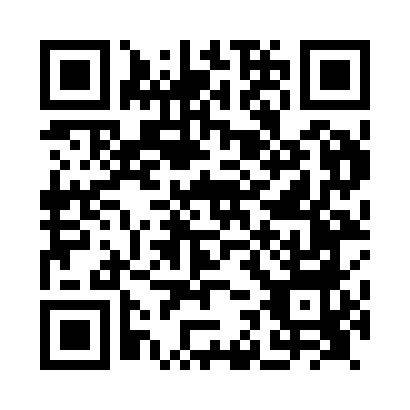 Prayer times for Watlington, Norfolk, UKMon 1 Jul 2024 - Wed 31 Jul 2024High Latitude Method: Angle Based RulePrayer Calculation Method: Islamic Society of North AmericaAsar Calculation Method: HanafiPrayer times provided by https://www.salahtimes.comDateDayFajrSunriseDhuhrAsrMaghribIsha1Mon2:514:391:026:419:2511:142Tue2:514:401:036:419:2511:143Wed2:524:411:036:419:2411:144Thu2:524:421:036:419:2411:135Fri2:534:431:036:419:2311:136Sat2:534:441:036:409:2311:137Sun2:544:451:036:409:2211:138Mon2:544:461:046:409:2111:129Tue2:554:471:046:399:2011:1210Wed2:564:481:046:399:2011:1211Thu2:564:491:046:399:1911:1112Fri2:574:501:046:389:1811:1113Sat2:584:511:046:389:1711:1014Sun2:584:521:046:379:1611:1015Mon2:594:541:056:379:1511:1016Tue3:004:551:056:369:1411:0917Wed3:004:561:056:369:1311:0818Thu3:014:581:056:359:1111:0819Fri3:024:591:056:349:1011:0720Sat3:025:001:056:349:0911:0721Sun3:035:021:056:339:0711:0622Mon3:045:031:056:329:0611:0523Tue3:055:051:056:319:0511:0524Wed3:055:061:056:319:0311:0425Thu3:065:071:056:309:0211:0326Fri3:075:091:056:299:0011:0227Sat3:085:111:056:288:5911:0228Sun3:085:121:056:278:5711:0129Mon3:095:141:056:268:5511:0030Tue3:105:151:056:258:5410:5931Wed3:115:171:056:248:5210:58